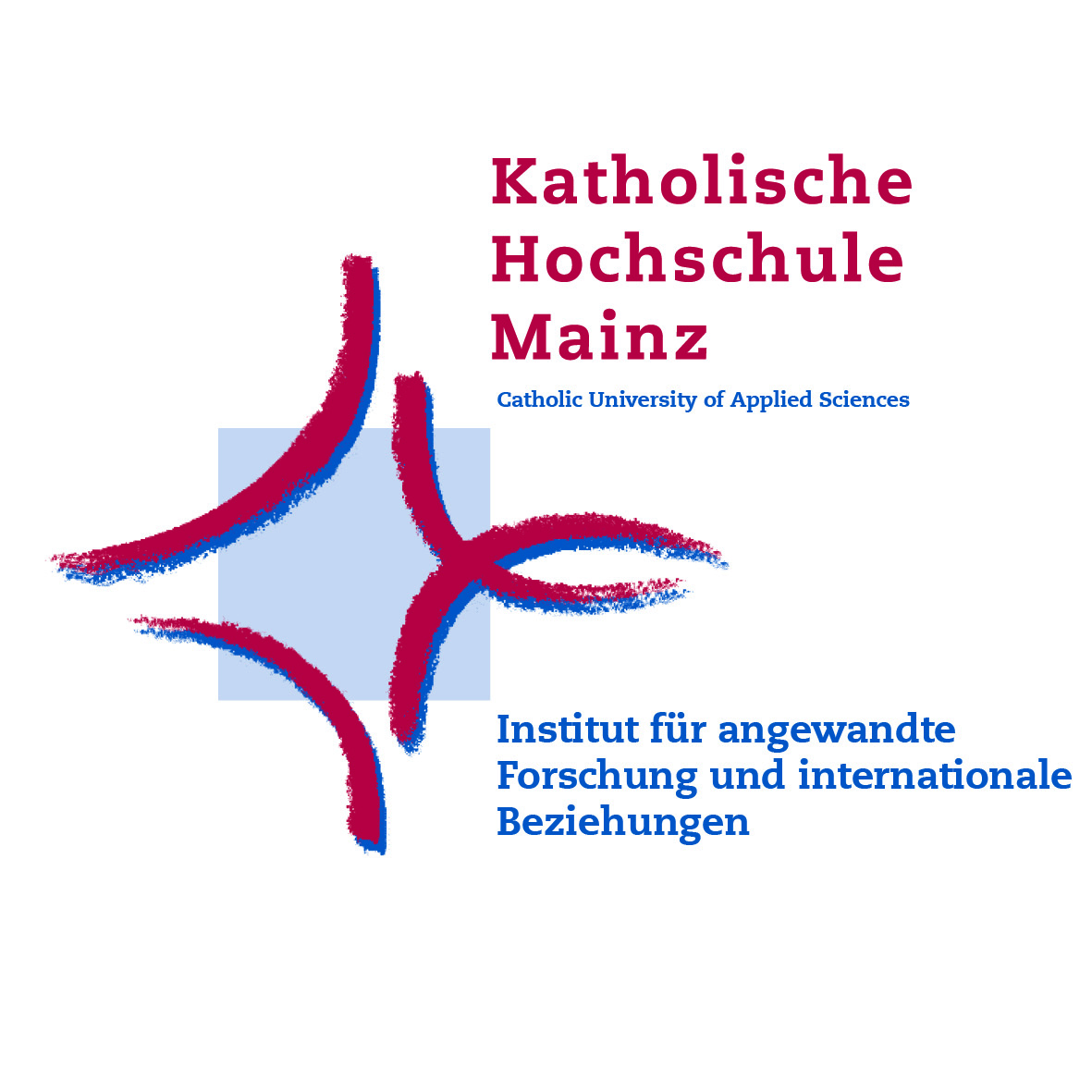 Antrag  aufFörderung einer Studienreise für HochschulbediensteteAntragsjahr 2017/2018Abgabefrist: bis spätestens 6 Wochen vor der Maßnahme  Bitte fügen Sie diesem Antrag folgende Dokumente bei:Dienstreiseantrag/-anträge der begleitenden Person/enProgramm der geplanten Maßnahmeggf. Einladungsschreiben von Hochschulen/Institutionen im aufnehmenden LandTeilnehmer/-innen-ListeBITTE AM PC AUSFÜLLEN!Ort, Datum 						UnterschriftAntragstellerAntragstellerAntragstellerAntragstellerName des/der Antragstellers/inDiensttelefonHandy (freiwillig)E-MailGeplantes VorhabenGeplantes VorhabenGeplantes VorhabenGeplantes VorhabenZiellandDatum TT.MM.JJJJ bis TT.MM.JJJJTT.MM.JJJJ bis TT.MM.JJJJTT.MM.JJJJ bis TT.MM.JJJJAbreise (ca.)Anzahl TageAnzahl der Teilnehmer/-innenFachbereich/eKurzbeschreibung des Vorhabens (max. 700 Zeichen)Mitreisende Professoren/innenBeschreibung des Vorhabens(max. 2.000 Zeichen)Beschreibung des Vorhabens(max. 2.000 Zeichen)Beschreibung des Vorhabens(max. 2.000 Zeichen)Beschreibung des Vorhabens(max. 2.000 Zeichen)